LEKCIJA 0.1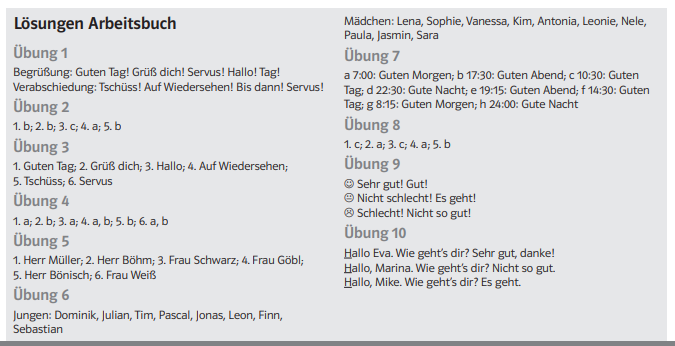 LEKCIJA 0.2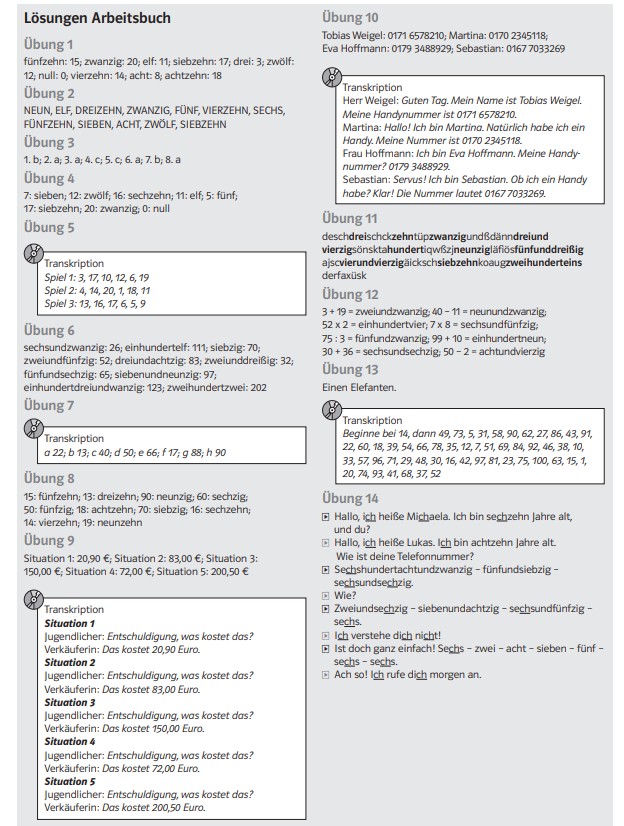 LEKCIJA 0.3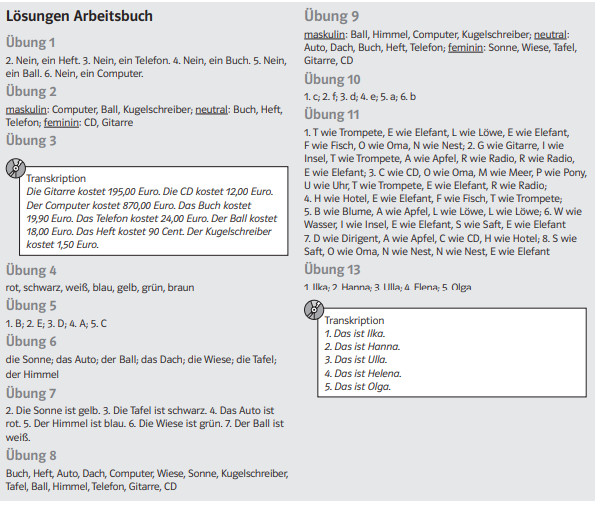 LEKCIJA 0.4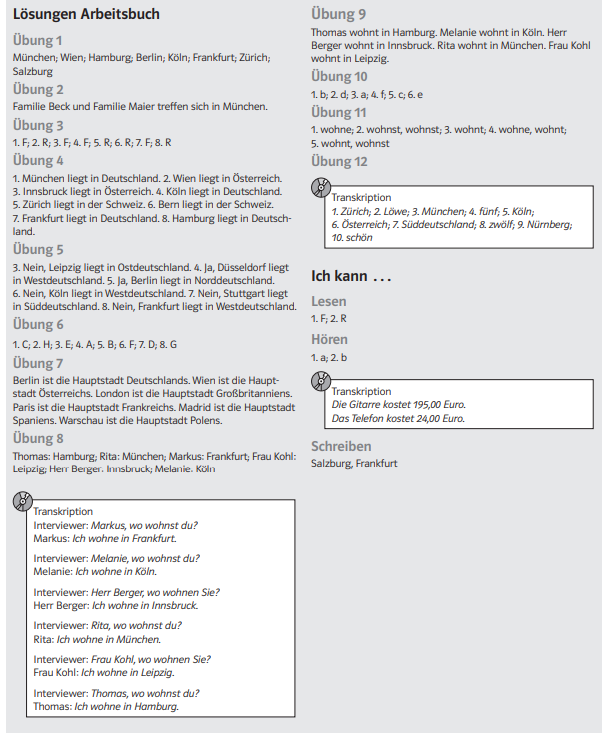 LEKCIJA 1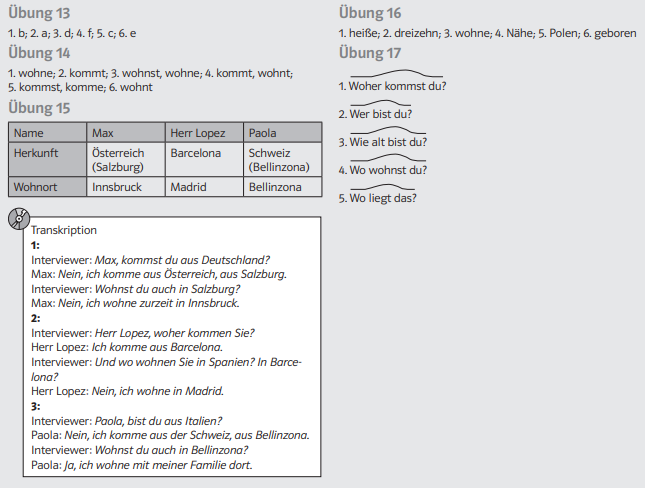 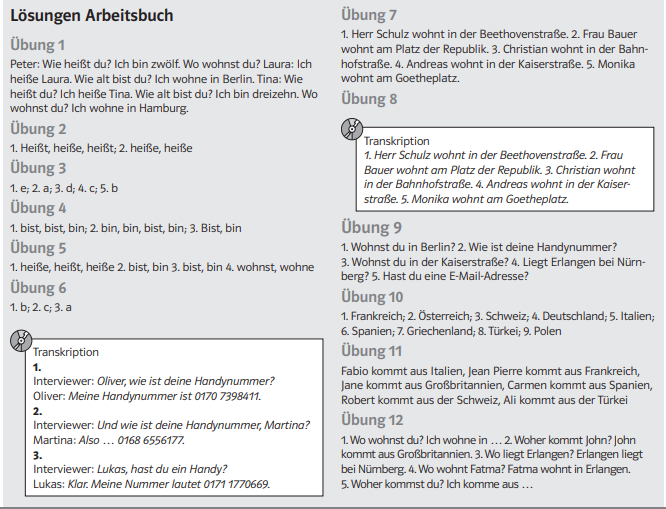 LEKCIJA 2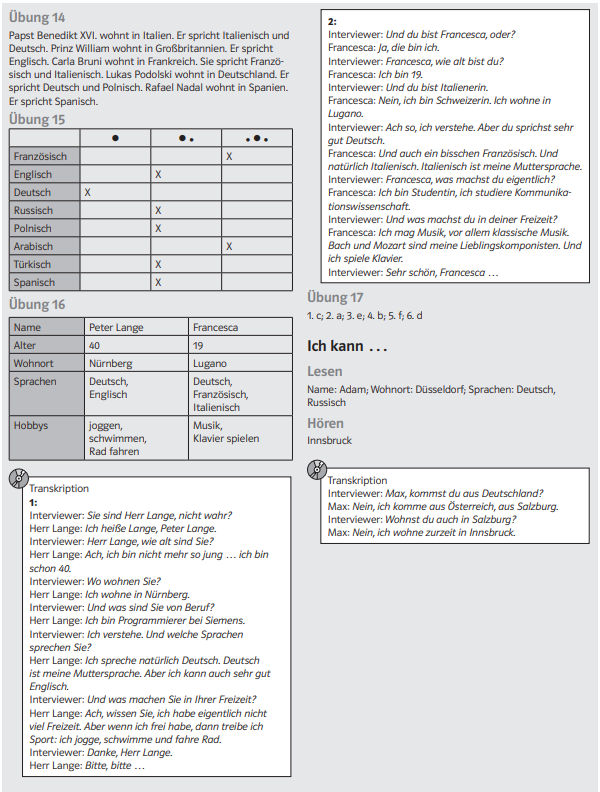 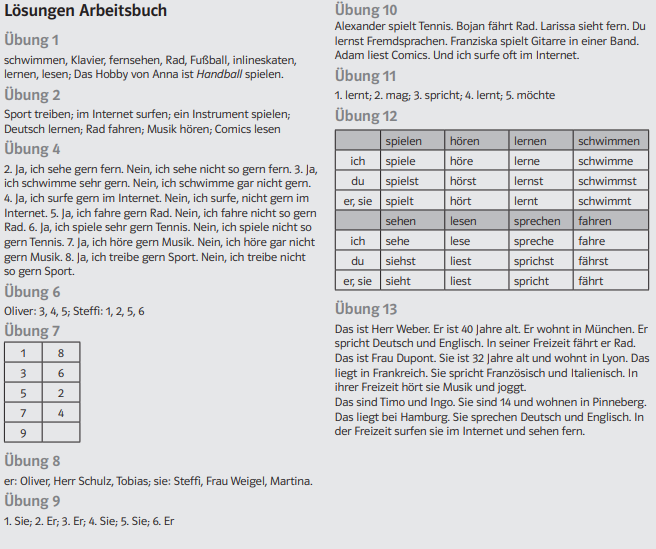 